Konińska Wytwórnia Prefabrykatów „KON-BET” Sp. z o.o. w Koninie poszukuje kandydata na stanowisko: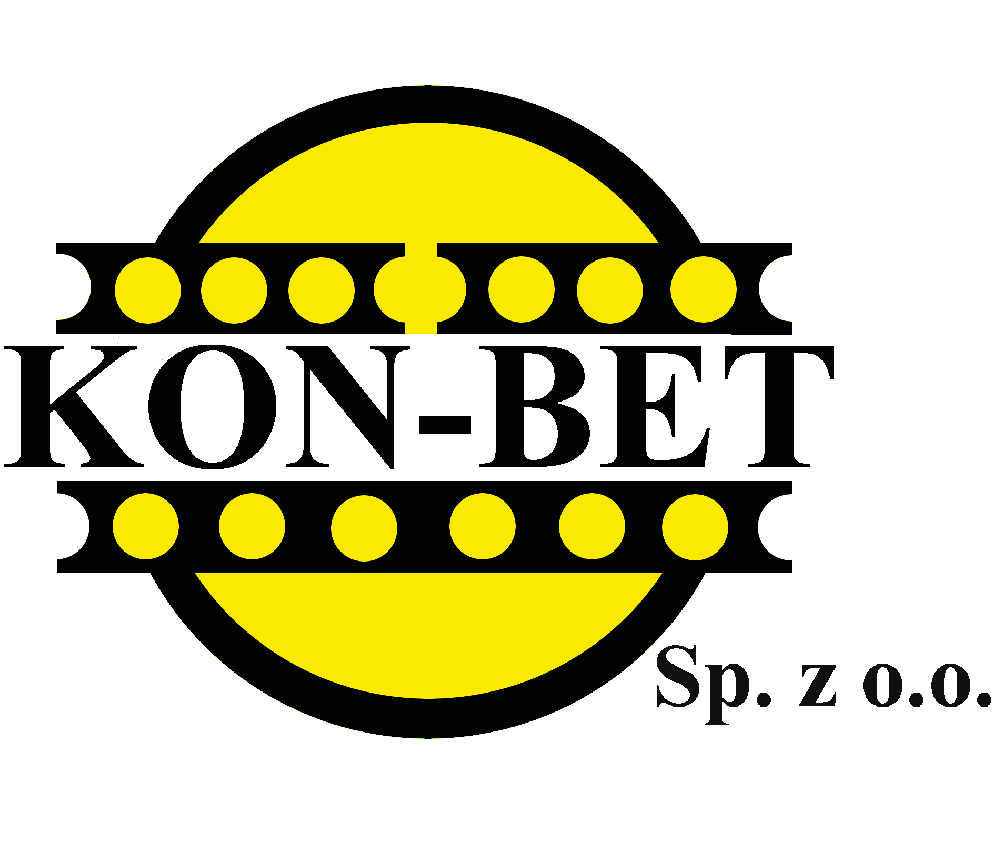 Specjalista ds. handlu i marketinguOpis stanowiska:obsługa dotychczasowych oraz aktywne pozyskiwanie nowych klientów,aktywne uczestnictwo w procesach sprzedaży, realizacja planu sprzedaży,sporządzanie ofert handlowych i fachowe doradztwo, budowanie relacji z klientem oraz obsługa posprzedażowa,rozliczanie finansowo-rzeczowe realizowanych kontraktów.Od kandydatów oczekujemy:wykształcenia wyższego, budowlanego - wymaganemile widziane doświadczenie w obsłudze klienta, sprzedaży bezpośredniejdyspozycyjności i gotowości do pracy w terenie,prawo jazdy kat. BDodatkowe wymagania kandydatów:komunikatywność, samodzielność,dobra organizacja pracy,dobra obsługa programu MS Office + AutoCad,łatwość w nawiązywaniu kontaktów,dyspozycyjność,sumienność, dokładność.Wszystkie osoby zainteresowane prosimy o składanie aplikacji do 10.06.2016r. pod adresem kon-bet@kon-bet.com.pl lub  w siedzibie Spółki przy ul. Zakładowej 7b